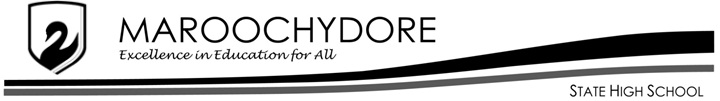 Year:Year:Unit: Subject:Subject:Assessment: LGLEARNING GOALS and SUCCESS CRITERIALEARNING GOALS and SUCCESS CRITERIALEARNING GOALS and SUCCESS CRITERIALEARNING GOALS and SUCCESS CRITERIAWhere in my book is this?1SC1I can define the following: digestion, nutrient, saliva, enzyme, gastric juice, absorption, indigestionI can define the following: digestion, nutrient, saliva, enzyme, gastric juice, absorption, indigestionI can define the following: digestion, nutrient, saliva, enzyme, gastric juice, absorption, indigestion1SC2I can describe the pathway of food through the digestive systemI can describe the pathway of food through the digestive systemI can describe the pathway of food through the digestive system1SC3I can explain the role of each organ (mouth, oesophagus, stomach, liver, pancreas, S intestine, L intestine) involved in the digestive processI can explain the role of each organ (mouth, oesophagus, stomach, liver, pancreas, S intestine, L intestine) involved in the digestive processI can explain the role of each organ (mouth, oesophagus, stomach, liver, pancreas, S intestine, L intestine) involved in the digestive process1SC4I can explain the difference between mechanical and chemical processes in the digestive system and give an example of eachI can explain the difference between mechanical and chemical processes in the digestive system and give an example of eachI can explain the difference between mechanical and chemical processes in the digestive system and give an example of each1SC5I can explain the role of surface area in the villi and microvilliI can explain the role of surface area in the villi and microvilliI can explain the role of surface area in the villi and microvilli1SC6I can compare the digestive systems of different species (Vulture, Koala and Humans)I can compare the digestive systems of different species (Vulture, Koala and Humans)I can compare the digestive systems of different species (Vulture, Koala and Humans)1LG1Students will understand that the digestive system breaks food down to nutrients that are able to pass into the blood and removes wastes.Students will understand that the digestive system breaks food down to nutrients that are able to pass into the blood and removes wastes.Students will understand that the digestive system breaks food down to nutrients that are able to pass into the blood and removes wastes.2SC7I can define the following: respiration, inhalation, exhalation, diffusionI can define the following: respiration, inhalation, exhalation, diffusionI can define the following: respiration, inhalation, exhalation, diffusion2SC8I can recall the role of the major structures of the respiratory systemI can recall the role of the major structures of the respiratory systemI can recall the role of the major structures of the respiratory system2SC9I can describe the diffusion of gases (oxygen and carbon dioxide) between the lungs and the bloodI can describe the diffusion of gases (oxygen and carbon dioxide) between the lungs and the bloodI can describe the diffusion of gases (oxygen and carbon dioxide) between the lungs and the blood2LG2Students will understand the respiratory system brings oxygen into the body and removes carbon dioxideStudents will understand the respiratory system brings oxygen into the body and removes carbon dioxideStudents will understand the respiratory system brings oxygen into the body and removes carbon dioxide3SC10I can define the following: circulation, oxygenated, deoxygenated, haemoglobin, pulmonary.I can define the following: circulation, oxygenated, deoxygenated, haemoglobin, pulmonary.I can define the following: circulation, oxygenated, deoxygenated, haemoglobin, pulmonary.3SC11I can identify the structures of a mammalian heart through dissectionI can identify the structures of a mammalian heart through dissectionI can identify the structures of a mammalian heart through dissection3SC12SC13I can compare the circulatory systems of different species (Sharks, Grasshoppers and Humans) I can identify the key components of blood and the function of eachI can compare the circulatory systems of different species (Sharks, Grasshoppers and Humans) I can identify the key components of blood and the function of eachI can compare the circulatory systems of different species (Sharks, Grasshoppers and Humans) I can identify the key components of blood and the function of each3SC14SC15I can compare the structure and function of arteries, veins and capillariesI can analyse heart rate to justify a conclusion based on data I can compare the structure and function of arteries, veins and capillariesI can analyse heart rate to justify a conclusion based on data I can compare the structure and function of arteries, veins and capillariesI can analyse heart rate to justify a conclusion based on data 3LG3Students will understand the circulatory system uses blood vessels to transport nutrients to cells of the body and to remove wastes.Students will understand the circulatory system uses blood vessels to transport nutrients to cells of the body and to remove wastes.Students will understand the circulatory system uses blood vessels to transport nutrients to cells of the body and to remove wastes.4SC16I can define the following: excretion, urea, nephrons.I can define the following: excretion, urea, nephrons.I can define the following: excretion, urea, nephrons.4SC17I can recall the role of the major structures of the excretory systemI can recall the role of the major structures of the excretory systemI can recall the role of the major structures of the excretory system4SC18I can describe the role of the excretory system and kidney function (brief) I can describe the role of the excretory system and kidney function (brief) I can describe the role of the excretory system and kidney function (brief) 4LG4Students will understand the excretory system filters the blood to remove wastes.Students will understand the excretory system filters the blood to remove wastes.Students will understand the excretory system filters the blood to remove wastes.5SC19I can define the following: coordination, neuron, synapse, neurotransmitter, reflex, endocrine gland, hormone, insulin, glucagon, diabetes5SC20I can recall the 2 divisions of the nervous system and the main parts of the brain and their function 5SC21I can describe the structure of a neuron5SC22I can evaluate whether a response is due to a reflex arc 5SC23I can identify the major endocrine glands, their hormone/s and their function/s5SC24I can describe how insulin and glucagon maintain the correct level of blood glucose using a diagram5SC25I can compare an endocrine response to a nervous response5LG5Students will understand that the coordination of all body systems is carried out by the nervous and endocrine systems 6SC26I can define the following: pathogen, toxin, disease, antigen, antibody, inflammation, bacteria, fungi, viruses6SC27I can recall at least 3 pathogens, the diseases they cause and the method of transmission6SC28I can recall and explain the 1st line of defence (physical vs. chemical barriers)6SC29I can recall and explain the 2nd line of defence.6SC30I can recall and explain the 3rd line of defence.6SC31I can recall the difference between infectious and non-infectious diseases6LG6Students will understand the immune system protects the body from pathogens and their toxins